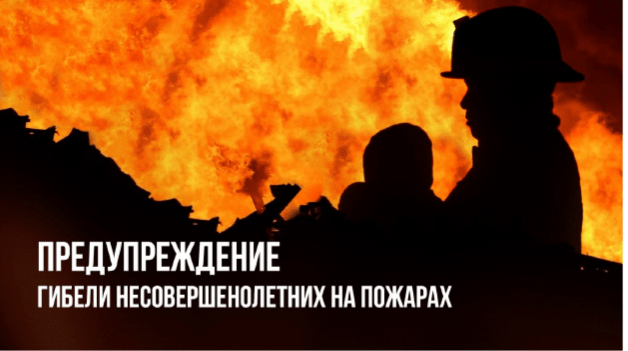 Советы родителям: Уходя из дома, убедитесь, что все электронагревательные приборы выключены; Не применяйте нестандартное и самодельные нагревательные приборы; Не пользуйтесь повреждёнными розетками;Не храните дома легковоспламеняющиеся жидкости и взрывоопасные предметы;Не загромождайте балконы и лоджии горючими материалами; Не пользуйтесь дома открытым огнем; Не курите в доме; Храните спички и зажигательные приборы в недоступном для детей месте, не оставляйте малолетних детей без присмотра, научите малышей сообщать вам о случайно найденных ими спичках или зажигалках;          Если ребенок проявляет любопытство к огню или играет с огнем, объясните спокойно и твердо, что спички и зажигалки - это предметы, с которыми надо быть осторожными. Объясните ребенку, что во время пожара прятаться нельзя в шкафу, под кроватью и других укромных местах, тушить водой электроприборы, пользоваться лифтом (убегать по лестнице), отрывать окна, постараться покинуть помещение двигаясь около стены закрыв нос и рот от дыма мокрой тряпкой; Не запугивая, расскажите правила пожарной безопасности и «проиграйте» различные ситуации; Выучите домашний адрес и номер телефона, чтобы при необходимости ребенок сам мог обратиться за помощью в службу спасения; Возле телефона на листе бумаги напишите номера экстренных служб и объясните ребенку при каких обстоятельствах ими можно пользоваться;Установите в квартире (доме)  пожарную сигнализацию или извещатель о пожаре;Имейте дома первичные средства пожаротушения.И, самое главное, ни при каких обстоятельствах не оставляйте детей без присмотра!Комиссия по делам несовершеннолетних и  защите их прав при администрации Абатского муниципального района